Publicado en Blanes el 10/08/2017 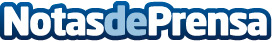 El camping Bella Terra se suma a la lucha contra el cáncer infantilEl camping Bella Terra de Blanes, Costa Brava, se suma a la lucha contra el cáncer infantilDatos de contacto:e-deon.netComunicación · Diseño · Marketing931929647Nota de prensa publicada en: https://www.notasdeprensa.es/el-camping-bella-terra-se-suma-a-la-lucha Categorias: Nacional Sociedad Infantil Solidaridad y cooperación Recursos humanos http://www.notasdeprensa.es